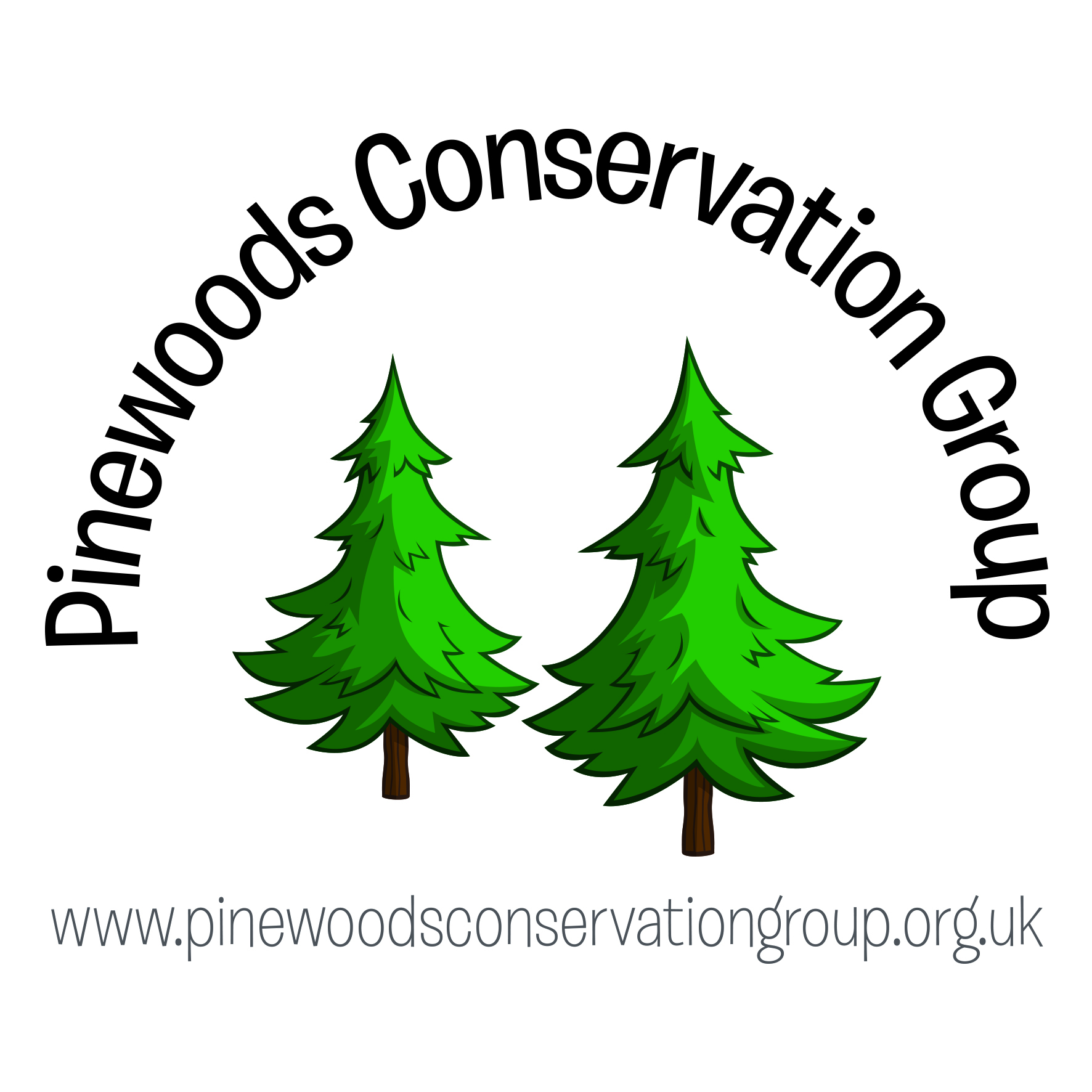 AGMAgendaThursday 5th March 20157.10pm Harlow Community Centre (Green Hut)1	Welcome2	Apologies 3	Matters Arising From Minutes of Last Meeting (13th March 2014) (Not on the Agenda)4	Committee Update on 2014 and Plans for 2015·         Secretary’s Report ·         Treasurer’s Report ·         Chairman’s Report 5          Election of Committee Officers & Members 6 	Any Other Business7	Date of Next Meeting – 10th March 2016 8 	Speakers; 	-	Leaving a Legacy – Duncan Watson, Stowe Family Law	- 	Our Plans for the Pinewoods - Paul Casey, Harrogate Council	-	A Walk Through the Woodland of Great Britain - The Walking Englishman, Mike Brockhurst		- Mike walked the length of Great Britain from North to South in 2011. During his journey he 		walked through many woods and forests. He explains how he found the changes in character of 		the woodland as he walked further south in this talk”.ENDVice-Chairman  Neil Hind, Tower House, Nursery Lane, Harrogate  HG2 0AZ  07966 213675 Secretary  Michelle Whitfield-Speed, 7 College Road, Harrogate HG2 0AQ  07946 641475Treasurer  Iain Ward-Campbell, 12 Rossett Green Lane, Harrogate HG2 9LJ  01423 870492Charity Registration Number 1097890